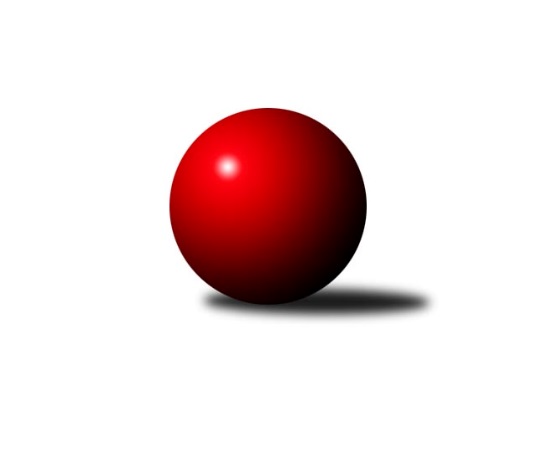 Č.19Ročník 2023/2024	12.6.2024 Okresní přebor OL PV 2023/2024Statistika 19. kolaTabulka družstev:		družstvo	záp	výh	rem	proh	skore	sety	průměr	body	plné	dorážka	chyby	1.	SK Sigma A	18	15	0	3	116 : 64 	(75.0 : 57.0)	1626	30	1140	486	33.1	2.	TJ Sokol Horka nad Moravou	17	13	0	4	110 : 60 	(72.5 : 51.5)	1619	26	1129	490	36.6	3.	TJ Tatran Litovel B	17	11	0	6	96 : 74 	(71.0 : 59.0)	1569	22	1104	465	37.6	4.	KK Lipník B	17	10	0	7	79 : 91 	(62.0 : 56.0)	1501	20	1063	438	44.3	5.	TJ Prostějov C	17	8	0	9	92 : 78 	(61.5 : 54.5)	1588	16	1116	471	42.5	6.	TJ Prostějov D	17	8	0	9	84 : 86 	(57.0 : 59.0)	1581	16	1113	468	37.7	7.	HKK Olomouc E	17	8	0	9	78 : 92 	(54.0 : 70.0)	1547	16	1107	440	42.7	8.	Sokol Přemyslovice C	18	7	0	11	78 : 102 	(67.0 : 59.0)	1555	14	1107	448	42.8	9.	KK Šternberk	17	7	0	10	67 : 103 	(42.0 : 72.0)	1466	14	1057	409	50.4	10.	KK Troubelice A	17	6	0	11	82 : 88 	(64.5 : 65.5)	1524	12	1079	445	40.7	11.	HKK Olomouc C	18	2	0	16	68 : 112 	(49.5 : 72.5)	1560	4	1101	459	43.3Tabulka doma:		družstvo	záp	výh	rem	proh	skore	sety	průměr	body	maximum	minimum	1.	SK Sigma A	9	8	0	1	64 : 26 	(38.5 : 21.5)	1590	16	1689	1175	2.	KK Lipník B	9	8	0	1	57 : 33 	(39.0 : 21.0)	1563	16	1611	1492	3.	TJ Sokol Horka nad Moravou	7	6	0	1	50 : 20 	(32.0 : 18.0)	1631	12	1750	1449	4.	TJ Tatran Litovel B	9	6	0	3	56 : 34 	(43.0 : 29.0)	1644	12	1710	1539	5.	KK Šternberk	9	6	0	3	50 : 40 	(31.0 : 29.0)	1514	12	1579	1340	6.	TJ Prostějov C	9	5	0	4	56 : 34 	(34.5 : 23.5)	1613	10	1719	1488	7.	KK Troubelice A	9	5	0	4	52 : 38 	(42.0 : 24.0)	1571	10	1636	1444	8.	TJ Prostějov D	8	5	0	3	46 : 34 	(33.0 : 25.0)	1652	10	1715	1629	9.	Sokol Přemyslovice C	10	5	0	5	52 : 48 	(41.5 : 30.5)	1598	10	1657	1450	10.	HKK Olomouc E	8	5	0	3	40 : 40 	(27.5 : 32.5)	1584	10	1664	1491	11.	HKK Olomouc C	8	0	0	8	24 : 56 	(24.5 : 35.5)	1557	0	1588	1498Tabulka venku:		družstvo	záp	výh	rem	proh	skore	sety	průměr	body	maximum	minimum	1.	TJ Sokol Horka nad Moravou	10	7	0	3	60 : 40 	(40.5 : 33.5)	1618	14	1747	1484	2.	SK Sigma A	9	7	0	2	52 : 38 	(36.5 : 35.5)	1625	14	1750	1546	3.	TJ Tatran Litovel B	8	5	0	3	40 : 40 	(28.0 : 30.0)	1559	10	1656	1433	4.	TJ Prostějov C	8	3	0	5	36 : 44 	(27.0 : 31.0)	1583	6	1750	1484	5.	TJ Prostějov D	9	3	0	6	38 : 52 	(24.0 : 34.0)	1572	6	1616	1546	6.	HKK Olomouc E	9	3	0	6	38 : 52 	(26.5 : 37.5)	1542	6	1616	1465	7.	HKK Olomouc C	10	2	0	8	44 : 56 	(25.0 : 37.0)	1561	4	1662	1447	8.	Sokol Přemyslovice C	8	2	0	6	26 : 54 	(25.5 : 28.5)	1549	4	1623	1442	9.	KK Lipník B	8	2	0	6	22 : 58 	(23.0 : 35.0)	1491	4	1614	1423	10.	KK Troubelice A	8	1	0	7	30 : 50 	(22.5 : 41.5)	1527	2	1615	1359	11.	KK Šternberk	8	1	0	7	17 : 63 	(11.0 : 43.0)	1458	2	1548	1403Tabulka podzimní části:		družstvo	záp	výh	rem	proh	skore	sety	průměr	body	doma	venku	1.	SK Sigma A	10	9	0	1	70 : 30 	(42.0 : 28.0)	1667	18 	5 	0 	1 	4 	0 	0	2.	TJ Sokol Horka nad Moravou	10	7	0	3	58 : 42 	(37.0 : 31.0)	1598	14 	3 	0 	1 	4 	0 	2	3.	Sokol Přemyslovice C	10	6	0	4	54 : 46 	(44.0 : 32.0)	1590	12 	4 	0 	2 	2 	0 	2	4.	TJ Tatran Litovel B	10	6	0	4	54 : 46 	(43.0 : 31.0)	1559	12 	3 	0 	1 	3 	0 	3	5.	TJ Prostějov C	10	5	0	5	60 : 40 	(34.0 : 30.0)	1610	10 	3 	0 	2 	2 	0 	3	6.	HKK Olomouc E	10	5	0	5	46 : 54 	(27.0 : 41.0)	1560	10 	3 	0 	2 	2 	0 	3	7.	KK Lipník B	10	5	0	5	44 : 56 	(37.0 : 31.0)	1507	10 	5 	0 	0 	0 	0 	5	8.	KK Šternberk	10	5	0	5	38 : 62 	(28.0 : 48.0)	1453	10 	4 	0 	1 	1 	0 	4	9.	TJ Prostějov D	10	4	0	6	46 : 54 	(35.0 : 35.0)	1602	8 	4 	0 	2 	0 	0 	4	10.	KK Troubelice A	10	3	0	7	44 : 56 	(35.5 : 44.5)	1518	6 	2 	0 	2 	1 	0 	5	11.	HKK Olomouc C	10	0	0	10	36 : 64 	(27.5 : 38.5)	1559	0 	0 	0 	5 	0 	0 	5Tabulka jarní části:		družstvo	záp	výh	rem	proh	skore	sety	průměr	body	doma	venku	1.	TJ Sokol Horka nad Moravou	7	6	0	1	52 : 18 	(35.5 : 20.5)	1673	12 	3 	0 	0 	3 	0 	1 	2.	SK Sigma A	8	6	0	2	46 : 34 	(33.0 : 29.0)	1603	12 	3 	0 	0 	3 	0 	2 	3.	TJ Tatran Litovel B	7	5	0	2	42 : 28 	(28.0 : 28.0)	1615	10 	3 	0 	2 	2 	0 	0 	4.	KK Lipník B	7	5	0	2	35 : 35 	(25.0 : 25.0)	1531	10 	3 	0 	1 	2 	0 	1 	5.	TJ Prostějov D	7	4	0	3	38 : 32 	(22.0 : 24.0)	1580	8 	1 	0 	1 	3 	0 	2 	6.	KK Troubelice A	7	3	0	4	38 : 32 	(29.0 : 21.0)	1571	6 	3 	0 	2 	0 	0 	2 	7.	TJ Prostějov C	7	3	0	4	32 : 38 	(27.5 : 24.5)	1573	6 	2 	0 	2 	1 	0 	2 	8.	HKK Olomouc E	7	3	0	4	32 : 38 	(27.0 : 29.0)	1536	6 	2 	0 	1 	1 	0 	3 	9.	KK Šternberk	7	2	0	5	29 : 41 	(14.0 : 24.0)	1500	4 	2 	0 	2 	0 	0 	3 	10.	HKK Olomouc C	8	2	0	6	32 : 48 	(22.0 : 34.0)	1578	4 	0 	0 	3 	2 	0 	3 	11.	Sokol Přemyslovice C	8	1	0	7	24 : 56 	(23.0 : 27.0)	1535	2 	1 	0 	3 	0 	0 	4 Zisk bodů pro družstvo:		jméno hráče	družstvo	body	zápasy	v %	dílčí body	sety	v %	1.	Jiří Vodák 	TJ Sokol Horka nad Moravou 	32	/	18	(89%)		/		(%)	2.	Jiří Malíšek 	HKK Olomouc C 	32	/	19	(84%)		/		(%)	3.	Petr Hájek 	SK Sigma A 	30	/	16	(94%)		/		(%)	4.	Jiří Fiala 	TJ Tatran Litovel B 	30	/	17	(88%)		/		(%)	5.	Jan Smékal 	KK Troubelice A 	30	/	17	(88%)		/		(%)	6.	Petr Vašíček 	HKK Olomouc C 	30	/	19	(79%)		/		(%)	7.	František Zatloukal 	TJ Sokol Horka nad Moravou 	28	/	18	(78%)		/		(%)	8.	Marek Beňo 	TJ Prostějov D 	26	/	16	(81%)		/		(%)	9.	Karel Zvěřina 	SK Sigma A 	26	/	18	(72%)		/		(%)	10.	Pavel Toman 	Sokol Přemyslovice C 	22	/	16	(69%)		/		(%)	11.	Aleš Zaoral 	TJ Sokol Horka nad Moravou 	22	/	18	(61%)		/		(%)	12.	Jan Černohous 	TJ Prostějov C 	21	/	17	(62%)		/		(%)	13.	Jaroslav Koppa 	KK Lipník B 	20	/	12	(83%)		/		(%)	14.	Alena Machalíčková 	HKK Olomouc E 	20	/	15	(67%)		/		(%)	15.	Jiří Maitner 	KK Troubelice A 	20	/	16	(63%)		/		(%)	16.	Jiří Miller 	KK Šternberk  	18	/	12	(75%)		/		(%)	17.	Petr Vavřík 	TJ Prostějov C 	18	/	14	(64%)		/		(%)	18.	Dušan Říha 	HKK Olomouc E 	18	/	15	(60%)		/		(%)	19.	Josef Čapka 	TJ Prostějov C 	18	/	15	(60%)		/		(%)	20.	Pavel Močár ml.	Sokol Přemyslovice C 	16	/	9	(89%)		/		(%)	21.	Josef Šilbert 	-- volný los -- 	16	/	11	(73%)		/		(%)	22.	Miroslav Hyc 	SK Sigma A 	16	/	13	(62%)		/		(%)	23.	Michal Dolejš 	KK Lipník B 	16	/	14	(57%)		/		(%)	24.	Josef Klaban 	KK Šternberk  	16	/	15	(53%)		/		(%)	25.	Michal Sosík 	TJ Prostějov C 	14	/	8	(88%)		/		(%)	26.	Dušan Žouželka 	TJ Tatran Litovel B 	14	/	11	(64%)		/		(%)	27.	Pavel Řezníček 	KK Troubelice A 	14	/	13	(54%)		/		(%)	28.	Miroslav Machalíček 	HKK Olomouc E 	14	/	14	(50%)		/		(%)	29.	Renata Kolečkářová 	TJ Prostějov D 	14	/	16	(44%)		/		(%)	30.	Magda Leitgebová 	TJ Prostějov D 	12	/	8	(75%)		/		(%)	31.	František Baslar 	SK Sigma A 	12	/	12	(50%)		/		(%)	32.	Jiří Vrobel 	TJ Tatran Litovel B 	12	/	13	(46%)		/		(%)	33.	Jiří Zapletal 	Sokol Přemyslovice C 	10	/	6	(83%)		/		(%)	34.	Kamil Vinklárek 	KK Šternberk  	10	/	9	(56%)		/		(%)	35.	Pavel Hampl 	TJ Tatran Litovel B 	10	/	12	(42%)		/		(%)	36.	Vojtěch Onderka 	KK Lipník B 	10	/	13	(38%)		/		(%)	37.	Marek Čépe 	TJ Prostějov C 	10	/	13	(38%)		/		(%)	38.	Martin Spisar 	TJ Prostějov D 	10	/	15	(33%)		/		(%)	39.	Alena Kopecká 	HKK Olomouc E 	8	/	8	(50%)		/		(%)	40.	Miroslav Kotráš 	KK Troubelice A 	8	/	14	(29%)		/		(%)	41.	Jaroslav Peřina 	SK Sigma A 	8	/	15	(27%)		/		(%)	42.	Jiří Ocetek 	-- volný los -- 	7	/	9	(39%)		/		(%)	43.	Jaromír Vémola 	KK Šternberk  	7	/	12	(29%)		/		(%)	44.	Vít Zapletal 	Sokol Přemyslovice C 	6	/	7	(43%)		/		(%)	45.	Zdeněk Khol 	KK Lipník B 	6	/	8	(38%)		/		(%)	46.	Miroslav Rédl 	TJ Sokol Horka nad Moravou 	6	/	10	(30%)		/		(%)	47.	Bohuslav Toman 	Sokol Přemyslovice C 	6	/	12	(25%)		/		(%)	48.	Marie Říhová 	HKK Olomouc E 	6	/	13	(23%)		/		(%)	49.	Aneta Krzystková 	HKK Olomouc C 	6	/	17	(18%)		/		(%)	50.	Denisa Nováková 	TJ Prostějov D 	4	/	2	(100%)		/		(%)	51.	Zdeněk Zapletal 	TJ Prostějov D 	4	/	3	(67%)		/		(%)	52.	Milan Dvorský 	Sokol Přemyslovice C 	4	/	4	(50%)		/		(%)	53.	Jaromír Janošec 	TJ Tatran Litovel B 	4	/	6	(33%)		/		(%)	54.	Kateřina Hájková 	KK Lipník B 	4	/	7	(29%)		/		(%)	55.	Ivo Havránek 	Sokol Přemyslovice C 	4	/	7	(29%)		/		(%)	56.	Petr Paták 	KK Šternberk  	4	/	11	(18%)		/		(%)	57.	Jiří Kolář 	KK Lipník B 	4	/	13	(15%)		/		(%)	58.	Jan Zdráhal 	KK Lipník B 	3	/	3	(50%)		/		(%)	59.	Libuše Mrázová 	HKK Olomouc E 	2	/	2	(50%)		/		(%)	60.	Marie Kotrášová 	KK Troubelice A 	2	/	2	(50%)		/		(%)	61.	Jiří Kráčmar 	TJ Tatran Litovel B 	2	/	3	(33%)		/		(%)	62.	Miloslav Vaculík 	KK Troubelice A 	2	/	3	(33%)		/		(%)	63.	Bohuslav Kocurek 	KK Šternberk  	2	/	4	(25%)		/		(%)	64.	Bohuslava Fajdeková 	HKK Olomouc E 	2	/	5	(20%)		/		(%)	65.	Vlastimil Kozák 	TJ Tatran Litovel B 	2	/	5	(20%)		/		(%)	66.	Josef Korčák 	Sokol Přemyslovice C 	2	/	7	(14%)		/		(%)	67.	Pavel Daňo 	TJ Sokol Horka nad Moravou 	2	/	7	(14%)		/		(%)	68.	Libuše Ďurišová 	KK Šternberk  	2	/	7	(14%)		/		(%)	69.	Jana Kührová 	TJ Prostějov D 	2	/	11	(9%)		/		(%)	70.	Michal Lysý 	HKK Olomouc C 	2	/	13	(8%)		/		(%)	71.	Viktor Hula 	KK Troubelice A 	0	/	1	(0%)		/		(%)	72.	Adam Doseděl 	Sokol Přemyslovice C 	0	/	1	(0%)		/		(%)	73.	Vítězslav Buš 	Sokol Přemyslovice C 	0	/	1	(0%)		/		(%)	74.	Oldřich Pajchl 	Sokol Přemyslovice C 	0	/	1	(0%)		/		(%)	75.	Lubomír Blinka 	TJ Tatran Litovel B 	0	/	1	(0%)		/		(%)	76.	Jaroslav Melichar 	-- volný los -- 	0	/	1	(0%)		/		(%)	77.	Andria Carič 	-- volný los -- 	0	/	1	(0%)		/		(%)	78.	Pavel Černohous 	TJ Prostějov C 	0	/	2	(0%)		/		(%)	79.	Miloslav Krejčí 	Sokol Přemyslovice C 	0	/	2	(0%)		/		(%)	80.	David Losert 	KK Lipník B 	0	/	2	(0%)		/		(%)	81.	Pavel Ďuriš 	KK Šternberk  	0	/	2	(0%)		/		(%)	82.	Zdeněk Chudožilov 	TJ Prostějov C 	0	/	3	(0%)		/		(%)	83.	Drahoslav Smékal 	KK Troubelice A 	0	/	4	(0%)		/		(%)	84.	Jan Oprštěný 	-- volný los -- 	0	/	4	(0%)		/		(%)	85.	Jaroslav Pospíšil 	-- volný los -- 	0	/	8	(0%)		/		(%)	86.	Václav Suchý 	-- volný los -- 	0	/	8	(0%)		/		(%)	87.	Petr Jurka 	HKK Olomouc C 	0	/	8	(0%)		/		(%)Průměry na kuželnách:		kuželna	průměr	plné	dorážka	chyby	výkon na hráče	1.	TJ  Prostějov, 1-2	1650	1150	499	35.8	(412.6)	2.	HKK Olomouc, 3-4	1627	1150	477	37.0	(406.8)	3.	TJ  Prostějov, 3-4	1624	1131	493	35.0	(406.0)	4.	Sokol Přemyslovice, 1-2	1576	1112	463	40.1	(394.0)	5.	SK Sigma MŽ Olomouc, 1-2	1563	1102	461	39.7	(390.9)	6.	HKK Olomouc, 1-2	1558	1103	454	42.5	(389.5)	7.	KK Lipník nad Bečvou, 1-2	1529	1088	441	42.6	(382.3)	8.	KKŽ Šternberk, 1-2	1505	1069	435	46.7	(376.3)	9.	HKK Olomouc, 5-6	1467	1035	431	49.5	(366.8)Nejlepší výkony na kuželnách:TJ  Prostějov, 1-2TJ Prostějov C	1750	1. kolo	František Zatloukal 	TJ Sokol Horka nad Moravou	478	7. koloTJ Sokol Horka nad Moravou	1747	13. kolo	Jiří Malíšek 	HKK Olomouc C	477	19. koloTJ Prostějov D	1715	4. kolo	Jiří Fiala 	TJ Tatran Litovel B	473	2. koloTJ Tatran Litovel B	1710	13. kolo	Jiří Malíšek 	HKK Olomouc C	467	4. koloTJ Tatran Litovel B	1708	14. kolo	Marek Beňo 	TJ Prostějov D	464	8. koloTJ Sokol Horka nad Moravou	1691	7. kolo	Petr Hájek 	SK Sigma A	464	16. koloSK Sigma A	1683	10. kolo	František Zatloukal 	TJ Sokol Horka nad Moravou	462	13. koloTJ Tatran Litovel B	1681	19. kolo	Martin Spisar 	TJ Prostějov D	461	4. koloTJ Prostějov D	1672	8. kolo	Jiří Fiala 	TJ Tatran Litovel B	460	13. koloHKK Olomouc C	1662	4. kolo	Jiří Fiala 	TJ Tatran Litovel B	458	14. koloHKK Olomouc, 3-4TJ Sokol Horka nad Moravou	1666	18. kolo	Pavel Močár ml.	Sokol Přemyslovice C	481	5. koloSK Sigma A	1657	7. kolo	Petr Vašíček 	HKK Olomouc C	474	8. koloSokol Přemyslovice C	1623	5. kolo	Aleš Zaoral 	TJ Sokol Horka nad Moravou	454	18. koloTJ Tatran Litovel B	1621	11. kolo	Jan Smékal 	KK Troubelice A	452	1. koloHKK Olomouc C	1617	8. kolo	Petr Hájek 	SK Sigma A	449	7. koloHKK Olomouc E	1615	3. kolo	Alena Machalíčková 	HKK Olomouc E	447	3. koloKK Troubelice A	1615	1. kolo	Jiří Malíšek 	HKK Olomouc C	439	5. koloTJ Prostějov C	1611	12. kolo	Jiří Malíšek 	HKK Olomouc C	438	3. koloHKK Olomouc C	1588	18. kolo	Jiří Malíšek 	HKK Olomouc C	437	7. koloTJ Prostějov D	1588	14. kolo	Jiří Malíšek 	HKK Olomouc C	435	12. koloTJ  Prostějov, 3-4TJ Prostějov C	1719	15. kolo	Jan Černohous 	TJ Prostějov C	464	15. koloTJ Prostějov C	1658	2. kolo	Jiří Fiala 	TJ Tatran Litovel B	462	18. koloTJ Tatran Litovel B	1656	18. kolo	Marek Čépe 	TJ Prostějov C	453	8. koloTJ Prostějov C	1655	18. kolo	Michal Sosík 	TJ Prostějov C	452	18. koloTJ Prostějov C	1634	8. kolo	Miroslav Hyc 	SK Sigma A	445	15. koloTJ Prostějov C	1633	19. kolo	Petr Vavřík 	TJ Prostějov C	442	2. koloTJ Sokol Horka nad Moravou	1599	4. kolo	Jan Černohous 	TJ Prostějov C	436	2. koloTJ Prostějov C	1598	7. kolo	Josef Čapka 	TJ Prostějov C	436	18. koloTJ Prostějov C	1598	4. kolo	Jiří Vodák 	TJ Sokol Horka nad Moravou	427	4. koloHKK Olomouc C	1590	2. kolo	Petr Vavřík 	TJ Prostějov C	427	15. koloSokol Přemyslovice, 1-2TJ Prostějov C	1680	11. kolo	Petr Vašíček 	HKK Olomouc C	466	16. koloSokol Přemyslovice C	1657	2. kolo	Jan Černohous 	TJ Prostějov C	439	11. koloSokol Přemyslovice C	1654	4. kolo	Pavel Močár ml.	Sokol Přemyslovice C	437	8. koloSokol Přemyslovice C	1652	18. kolo	Milan Dvorský 	Sokol Přemyslovice C	431	18. koloTJ Sokol Horka nad Moravou	1651	9. kolo	Michal Sosík 	TJ Prostějov C	431	11. koloHKK Olomouc C	1645	16. kolo	Petr Hájek 	SK Sigma A	429	18. koloSokol Přemyslovice C	1636	8. kolo	Jiří Vodák 	TJ Sokol Horka nad Moravou	426	9. koloSokol Přemyslovice C	1626	7. kolo	František Zatloukal 	TJ Sokol Horka nad Moravou	425	9. koloKK Troubelice A	1593	8. kolo	Petr Vavřík 	TJ Prostějov C	424	11. koloSokol Přemyslovice C	1590	11. kolo	Jaroslav Koppa 	KK Lipník B	423	2. koloSK Sigma MŽ Olomouc, 1-2SK Sigma A	1689	6. kolo	Jiří Fiala 	TJ Tatran Litovel B	490	7. koloSK Sigma A	1671	3. kolo	Petr Hájek 	SK Sigma A	464	3. koloSK Sigma A	1650	5. kolo	Petr Hájek 	SK Sigma A	462	6. koloSK Sigma A	1648	8. kolo	Jiří Vodák 	TJ Sokol Horka nad Moravou	461	8. koloTJ Tatran Litovel B	1637	7. kolo	Petr Hájek 	SK Sigma A	455	17. koloKK Troubelice A	1636	15. kolo	Jiří Miller 	KK Šternberk 	450	18. koloTJ Sokol Horka nad Moravou	1630	15. kolo	Pavel Řezníček 	KK Troubelice A	449	15. koloSK Sigma A	1629	11. kolo	Michal Sosík 	TJ Prostějov C	447	3. koloSK Sigma A	1625	17. kolo	Miroslav Hyc 	SK Sigma A	444	17. koloTJ Prostějov D	1616	5. kolo	Petr Hájek 	SK Sigma A	444	14. koloHKK Olomouc, 1-2TJ Sokol Horka nad Moravou	1750	5. kolo	František Zatloukal 	TJ Sokol Horka nad Moravou	475	5. koloTJ Sokol Horka nad Moravou	1677	14. kolo	Petr Vašíček 	HKK Olomouc C	462	6. koloTJ Sokol Horka nad Moravou	1674	6. kolo	Aleš Zaoral 	TJ Sokol Horka nad Moravou	453	5. koloTJ Sokol Horka nad Moravou	1669	11. kolo	Jiří Vodák 	TJ Sokol Horka nad Moravou	451	11. koloTJ Sokol Horka nad Moravou	1634	12. kolo	Jiří Vodák 	TJ Sokol Horka nad Moravou	450	17. koloTJ Sokol Horka nad Moravou	1623	17. kolo	Miroslav Machalíček 	HKK Olomouc E	448	5. koloHKK Olomouc C	1622	6. kolo	Jiří Miller 	KK Šternberk 	448	12. koloHKK Olomouc E	1616	5. kolo	Jiří Malíšek 	HKK Olomouc C	447	6. koloTJ Sokol Horka nad Moravou	1612	3. kolo	Aleš Zaoral 	TJ Sokol Horka nad Moravou	445	14. koloTJ Prostějov D	1569	17. kolo	František Zatloukal 	TJ Sokol Horka nad Moravou	444	11. koloKK Lipník nad Bečvou, 1-2KK Lipník B	1611	10. kolo	Jaroslav Koppa 	KK Lipník B	439	14. koloKK Lipník B	1605	12. kolo	Jaroslav Koppa 	KK Lipník B	438	10. koloKK Lipník B	1578	17. kolo	Petr Hájek 	SK Sigma A	432	19. koloKK Lipník B	1568	6. kolo	Jiří Fiala 	TJ Tatran Litovel B	430	3. koloKK Lipník B	1566	5. kolo	Michal Dolejš 	KK Lipník B	425	6. koloSK Sigma A	1556	19. kolo	Petr Vašíček 	HKK Olomouc C	425	9. koloKK Lipník B	1556	9. kolo	Jan Zdráhal 	KK Lipník B	423	17. koloTJ Prostějov C	1552	17. kolo	Jaroslav Koppa 	KK Lipník B	422	12. koloKK Lipník B	1547	3. kolo	Michal Sosík 	TJ Prostějov C	420	17. koloKK Lipník B	1542	14. kolo	Michal Dolejš 	KK Lipník B	419	12. koloKKŽ Šternberk, 1-2SK Sigma A	1670	13. kolo	Jiří Miller 	KK Šternberk 	469	13. koloKK Šternberk 	1579	13. kolo	Pavel Toman 	Sokol Přemyslovice C	458	17. koloKK Šternberk 	1578	19. kolo	Petr Hájek 	SK Sigma A	446	13. koloTJ Prostějov D	1561	19. kolo	Jiří Miller 	KK Šternberk 	439	16. koloKK Šternberk 	1558	10. kolo	Jiří Miller 	KK Šternberk 	437	10. koloKK Šternberk 	1546	6. kolo	Marek Beňo 	TJ Prostějov D	434	19. koloTJ Tatran Litovel B	1530	16. kolo	Jiří Maitner 	KK Troubelice A	426	6. koloKK Šternberk 	1527	16. kolo	Karel Zvěřina 	SK Sigma A	419	13. koloKK Šternberk 	1515	9. kolo	Jaroslav Koppa 	KK Lipník B	416	4. koloKK Šternberk 	1499	17. kolo	Jiří Miller 	KK Šternberk 	414	17. koloHKK Olomouc, 5-6SK Sigma A	1750	4. kolo	Petr Hájek 	SK Sigma A	491	4. koloTJ Sokol Horka nad Moravou	1675	16. kolo	František Baslar 	SK Sigma A	481	4. koloHKK Olomouc E	1664	2. kolo	Marek Beňo 	TJ Prostějov D	475	2. koloHKK Olomouc E	1624	7. kolo	Dušan Říha 	HKK Olomouc E	464	7. koloHKK Olomouc E	1619	11. kolo	Alena Machalíčková 	HKK Olomouc E	439	2. koloSokol Přemyslovice C	1619	1. kolo	Pavel Toman 	Sokol Přemyslovice C	438	1. koloHKK Olomouc E	1610	15. kolo	Jiří Zapletal 	Sokol Přemyslovice C	438	1. koloHKK Olomouc E	1595	16. kolo	František Zatloukal 	TJ Sokol Horka nad Moravou	432	16. koloHKK Olomouc E	1573	8. kolo	Alena Machalíčková 	HKK Olomouc E	432	18. koloTJ Prostějov D	1573	2. kolo	Michal Dolejš 	KK Lipník B	427	18. koloČetnost výsledků:	8.0 : 2.0	27x	7.0 : 3.0	1x	6.0 : 4.0	26x	4.0 : 6.0	19x	2.0 : 8.0	16x	10.0 : 0.0	10x	0.0 : 10.0	1x